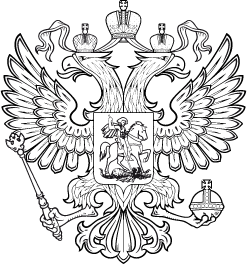 МИНИСТЕРСТВО ПРОСВЕЩЕНИЯ РОССИЙСКОЙ ФЕДЕРАЦИИФедеральное государственное бюджетное научное учреждение «Институт коррекционной педагогики» ДОПОЛНИТЕЛЬНАЯ ПРОФЕССИОНАЛЬНАЯ ПРОГРАММА ПОВЫШЕНИЯ КВАЛИФИКАЦИИ«Организация дополнительного образования воспитанников с умственной отсталостью (интеллектуальными нарушениями), проживающих в детских домах-интернатах»РАЗДЕЛ 1.  ХАРАКТЕРИСТИКА ПРОГРАММЫ1.1 Цель реализации программы – повышение профессионального уровня сотрудников, обеспечивающих образовательный процесс в области организации дополнительного образования воспитанников с умственной отсталостью (интеллектуальными нарушениями), проживающих в ДДИ.1.2. Планируемые результаты обученияПедагог-дефектолог1.3. Категория слушателей: сотрудники детских домов-интернатов, осуществляющие образовательный процесс и психолого-педагогическое сопровождение воспитанников с умственной отсталостью (интеллектуальными нарушениями), проживающих в ДДИ.1.4. Форма обучения: очно-заочная (с использованием дистанционного обучения и электронных образовательных технологий)1.5. Срок освоения программы: 36 часовРАЗДЕЛ 2. СОДЕРЖАНИЕ ПРОГРАММЫ2.1 Учебный (тематический) план 2.2 Рабочая программа Нормативно-правовое обеспечение организации общего, дополнительного образования профессионального и обучения воспитанников ДДИ с умственной отсталостью (интеллектуальными нарушениями). (лекция – 1 час, практическая работа – 1 час, самостоятельная работа – 1 час).Лекция. Нормативно-правовые документы, регламентирующие организацию общего, дополнительного образования и профессионального обучения воспитанников ДДИ. Реализация права на образование. ФГОС для обучающихся с умственной отсталостью (интеллектуальными нарушениями), ФАОП ДО, ФАООП для обучающихся с умственной отсталостью (интеллектуальными нарушениями), профессиональные стандарты.  Самостоятельная работа. Изучите раздел профессионального стандарта «Педагог-дефектолог», касающийся работы с детьми с умственной отсталостью (интеллектуальными нарушениями).  Практическая работа. Разделите нормативные документы, регламентирующие организацию общего, дополнительного образования и профессионального обучения воспитанников ДДИ, на следующие группы: - Документы, регламентирующие образовательный процесс в РФ в целом- Документы, регламентирующие получение дошкольного образования детьми с ОВЗ- Документы, регламентирующие получение школьного образования детьми с ОВЗФорматы организации образования воспитанников ДДИ. Направления профессиональной деятельности сотрудников ДДИ по организации дополнительного образования воспитанников с учетом организационного формата. (лекция – 1 час, практическая работа – 1 час, самостоятельная работа – 1 час).Лекция. Цель и задачи образования детей с умственной отсталостью (интеллектуальными нарушениями). Варианты реализации образовательных программ с учетом их формата. Сетевое взаимодействие в реализации образовательных программ. Направления профессиональной деятельности сотрудников, реализующих образовательный процесс. Самостоятельная работа. Изучите письмо Минобрнауки России от 26.05.2014 N ВК-1048/07 «О порядке получения образования воспитанниками детских домов-интернатов» (вместе с «Разъяснениями о порядке получения образования воспитанниками, проживающими в детских домах-интернатах для умственно отсталых детей и домах-интернатах для детей с физическими недостатками»).Практическая работа. Раскройте возможности межведомственного взаимодействия в реализации образовательного процесса воспитанников ДДИ.. Разработка адаптированных основных общеобразовательных программ и СИПР для обучающихся с умственной отсталостью (интеллектуальными нарушениями) (лекция – 2 часа, практическая работа – 1 час, самостоятельная работа – 2 часа).Лекция. Основные понятия: АООП, СИПР, ИПРА, ИУП. АОП для детей с умственной отсталостью (интеллектуальными нарушениями) и АОП для детей с ТМНР. Структура ФАООП УО, ее варианты. Этапы реализации ФАООП УО. СИПР: структура и особенности. Прием обучающихся в образовательные организации. Психолого-педагогическое обследование. Компоненты СИПР и их содержание: Общие сведения о ребенке. Характеристика обучающегося (оценка психического развития). Индивидуальный учебный план (ИУП. Содержание образования (в школе и семье). Организация условий ухода и присмотра. Перечень специалистов. Программа сотрудничества специалистов с семьей. Перечень необходимых технических средств и дидактического материала. Средства мониторинга и оценки динамики развития ребенка в ходе обучения.  Самостоятельная работа. Проведите сравнительный анализ ФААОП для обучающихся с умственной отсталостью (интеллектуальными нарушениями) вариант 1 и вариант 2. Практическая работа. Составьте СИПР для обучающегося с ТМНР. Обеспечение психолого-педагогического сопровождения воспитанников ДДИ при различных формах организации образования (лекция – 2 часа, практическая работа – 1 час, самостоятельная работа – 2 часа).Лекция. Влияние состояния здоровья ребенка на его качество жизни, психологическое состояние и социальную ситуацию развития. Особенности эмоциональной, когнитивной, волевой, коммуникативной сферы ребенка с ОВЗ. Содержание психолого-педагогического сопровождения детей с ОВЗ. Задачи и направления деятельности психолога в ДДИ. Этапы сопровождения кровной семьи, написавшей заявление о размещении ребенка в учреждении. Алгоритм работы психолога в рамках психологического консультирования. Синдром эмоционального выгорания. Самостоятельная работа. Составьте список литературы по подготовке приемных родителей. Практическая работа. Составьте алгоритм беседы с родителями воспитанника ДДИ о ведении здорового образа жизни. Психолого-педагогическая характеристика воспитанников ДДИ дошкольного и школьного возраста с умственной отсталостью (интеллектуальными нарушениями) (лекция – 1 час, практическая работа – 1 час, самостоятельная работа – 2 часа). Лекция. Понятие «умственная отсталость». Классификация умственной отсталости по МКБ-10. Психолого-педагогические критерии умственной отсталости у детей.  Эпидемиология нарушений интеллекта. Этиология умственной отсталости. Варианты психического развития детей-инвалидов. Особенности познавательного развития детей при умственной отсталости в раннем, дошкольном, младшем школьном возрасте и юношеском возрасте.  Динамика психического развития. Характеристика психологических проблем детей с умственной отсталостью школьного возраста. Структура нарушений здоровья у детей с легким, тяжелым и глубоким познавательным недоразвитием.  Структура психолого-педагогических проблем детей с умственной отсталостью школьного возраста. Комплексное медико-психолого-педагогическое обследование детей с умственной отсталостью (интеллектуальными нарушениями) и ТМНР. Комплексный подход к анализу медико-психолого-педагогической информации и оценке реабилитационного потенциала ребенка. Самостоятельная работа. Составьте список литературы по познавательному развитию обучающихся с тяжелыми формами умственной отсталости. Практическая работа. Подберите методики психолого-педагогического изучения ребенка с ТМНР. Особые образовательные потребности воспитанников ДДИ дошкольного и школьного возраста с умственной отсталостью (интеллектуальными нарушениями) и их учет при реализации дополнительного образования (лекция – 1 час, практическая работа – 1 час, самостоятельная работа – 2 часа). Лекция. Понятие «особые образовательные потребности». Структура потребностей. Особые образовательные потребности в представлениях отечественной научной школы дефектологии. Характеристика особых образовательных потребностей обучающихся с умственной отсталостью (интеллектуальными нарушениями). Реализация особых образовательных потребностей в нормативно-правовых документах. Дидактические принципы коррекционной работы с детьми с умственной отсталостью (интеллектуальными нарушениями). Самостоятельная работа. Продумайте, как соотносится реализация особых образовательных потребностей с последующим сопровождаемым проживанием воспитанников с ДДИ. Практическая работа. Проиллюстрируйте примерами особые образовательные потребности детей с умеренной, тяжелой, глубокой умственной отсталостью и ТМНР. Современные подходы к организации дополнительного образования воспитанников ДДИ (лекция – 2 часа, практическая работа – 1 час, самостоятельная работа – 2 часа).Лекция. Особенности организации дополнительного образования воспитанников ДДИ с интеллектуальными нарушениями. Направленность дополнительных общеразвивающих программ. Варианты реализации дополнительного образования воспитанников ДДИ с умственной отсталостью. Деятельность педагога дополнительного образования в ДДИ. Модель дополнительного образования в ДДИ. Задачи дополнительного образования в ДДИ. Принципы реализации модели дополнительного образования в ДДИ. Самостоятельная работа. Приведите примеры реализации форм дополнительного образования воспитанников ДДИ с интеллектуальными нарушениями.  Практическая работа. Составьте конспект занятия в кружке художественной направленности для воспитанников ДДИ с умеренной умственной отсталостью в возрасте 8-9 лет. Содержание и технологии дополнительного образования воспитанников ДДИ (лекция – 2 часа, практическая работа – 1 час, самостоятельная работа – 2 часа).Лекция. Содержание дополнительного образования воспитанников ДДИ с интеллектуальными нарушениями. Факторы и педагогические условия реализации дополнительного образования воспитанников ДДИ с интеллектуальными нарушениями. Методы дополнительного образования воспитанников ДДИ. Специальные методы обучения в реализации дополнительного образования в ДДИ. Средства дополнительного образования воспитанников ДДИ. Организационные формы дополнительного образования в ДДИ. Педагогические условия эффективности дополнительного образования. Ожидаемые результаты дополнительного образования воспитанников ДДИ.Самостоятельная работа. Изучите Приказ Министерства просвещения Российской Федерации от 27 июля 2022 года N 629 «Об утверждении Порядка организации и осуществления образовательной деятельности по дополнительным общеобразовательным программам». Практическая работа. В п. 26 Приказа Министерства просвещения Российской Федерации от 27 июля 2022 года N 629 «Об утверждении Порядка организации и осуществления образовательной деятельности по дополнительным общеобразовательным программам» описано содержание образования и условия организации обучения и воспитания обучающихся с ограниченными возможностями здоровья и инвалидностью с учетом нозологической группы. Выпишите особые условия, относящиеся к дополнительному образованию обучающихся с умственной отсталостью, и приведите примеры их соблюдения на занятиях в кружке спортивно-оздоровительной направленности в условиях ДДИ. Итоговая аттестация. Контрольная работа.РАЗДЕЛ 3. ФОРМЫ АТТЕСТАЦИИ И ОЦЕНОЧНЫЕ МАТЕРИАЛЫТекущий контрольРаздел программы. Нормативно-правовое обеспечение организации общего, дополнительного образования профессионального обучения воспитанников ДДИ в различных формах. Форма: практическая работаПрактическая работа. Разделить нормативные документы, регламентирующие организацию общего, дополнительного образования и профессионального обучения воспитанников ДДИ, на следующие группы: - Документы, регламентирующие образовательный процесс в РФ в целом- Документы, регламентирующие получение дошкольного образования детьми с ОВЗ- Документы, регламентирующие получение школьного образования детьми с ОВЗТребуется распределить документы из списка, предоставленного в приложении в лекции, на 3 группы в зависимости от их содержания. Критерии оценивания. «Зачтено»: выполненная работа соответствует заданию и требованиям к его выполнению, не менее 80% документов распределены верно.  «Не зачтено» выполненная работа не соответствует заданию и требованиям к его выполнению.Примеры заданий:Распределите нормативные документы, регламентирующие организацию общего, дополнительного образования и профессионального обучения воспитанников ДДИ, на следующие группы в зависимости от их содержания: - Документы, регламентирующие образовательный процесс в РФ в целом- Документы, регламентирующие получение дошкольного образования детьми с ОВЗ- Документы, регламентирующие получение школьного образования детьми с ОВЗ. Документы в разделах могут повторяться. Работа оформляется в виде документа Microsoft Word и, в зависимости от технической организации курса, направляется на электронный адрес организатора или загружается в личный кабинет слушателя.  Количество попыток: 3Раздел программы. Форматы организации образования воспитанников ДДИ. Направления профессиональной деятельности сотрудников ДДИ по организации дополнительного образования воспитанников с учетом организационного формата.Форма: практическая работа.Описание, требования к выполнению. Выполнить письменную работу на тему «Возможности межведомственного взаимодействия в реализации образовательного процесса воспитанников ДДИ». Объем работы – не менее половины листа А4 шрифтом Times New Roman, одинарный междустрочный интервал, минимум 3 пункта (взаимодействие с медицинскими организациями, взаимодействие с образовательными организациями, взаимодействие с органами соцзащиты населения). Критерии оценивания. «Зачтено»: выполненная работа соответствует заявленной теме, содержанию лекции и требованиям к объему задания. «Не зачтено» выполненная работа не соответствует заданию и требованиям к его выполнению.Примеры заданий:Слушателям предлагается изучить материал лекции и на его основе подготовить письменную работу в соответствии с требованиями. Работа оформляется в виде документа Microsoft Word и, в зависимости от технической организации курса, направляется на электронный адрес организатора или загружается в личный кабинет слушателя.  Количество попыток: 3Раздел программы. Разработка адаптированных основных общеобразовательных программ и СИПР для обучающихся с умственной отсталостью (интеллектуальными нарушениями) Форма: практическая работа.Описание, требования к выполнению. Разработка СИПР для обучающегося с ТМНР. Слушателям предлагается на выбор 3 описания абстрактных детей с ТМНР, в которых указан возраст ребенка, основной диагноз, уровень развития интеллекта, основные психолого-педагогические особенности. Слушатель курсов должен заполнить прилагаемую форму СИПР.Критерии оценивания. «Зачтено»: заполнены все поля СИПР, содержание не менее 70% полей по смыслу соответствует эталонному образцу, который есть у экзаменатора. «Не зачтено»: заполнение полей СИПР не соответствует заданию и требованиям к его выполнению.Примеры заданий:Ознакомьтесь с краткой психолого-педагогической характеристикой детей с ТМНР. Выберите одного ребенка и кратко заполните СИПР так, чтобы она соответствовала его особым образовательным потребностям.  Работа оформляется в виде документа Microsoft Word и, в зависимости от технической организации курса, направляется на электронный адрес организатора или загружается в личный кабинет слушателя.Количество попыток: 3Раздел программы. Обеспечение психолого-педагогического сопровождения воспитанников ДДИ при различных формах организации образованияФорма: практическая работа.Описание, требования к выполнению. Разработка алгоритма беседы с родителями воспитанника ДДИ о ведении здорового образа жизни. Задание предоставляется в виде кейса, в условиях указывается возраст ребенка, диагноз, социальный статус семьи. Слушателю курса предлагается составить план подготовки и проведения беседы с родителями воспитанника ДДИ из 5-7 пунктов с кратким раскрытием каждого. Критерии оценивания. «Зачтено»: алгоритм беседы соответствует заданию, исходным условиям и требованиям к выполнению. «Не зачтено»: разработанный алгоритм беседы не соответствует заданию и требованиям к его выполнению.Примеры заданий:Разработайте алгоритм беседы с родителями воспитанника ДДИ о ведении здорового образа жизни.Исходные данные: Ребенок в возрасте 8 лет, умеренная умственная отсталость, нарушения осанки, снижение зрения (корригируется с помощью очков). Родители: полная семья. Мама 34 года, продавец в супермаркете.  Папа 38 лет, водитель муниципального автобуса. Работа оформляется в виде документа Microsoft Word и, в зависимости от технической организации курса, направляется на электронный адрес организатора или загружается в личный кабинет слушателя.  Количество попыток: 3Раздел программы. Психолого-педагогическая характеристика воспитанников ДДИ дошкольного и школьного возраста с умеренной умственной отсталостью (интеллектуальными нарушениями)Форма: практическая работа.Описание, требования к выполнению. Подобрать методики психолого-педагогического изучения ребенка с ТМНР. Работа оформляется в виде списка, в котором должно быть не менее 3 пунктов. В каждом пункте указывается название методики, автор, на что направлена методика, требуется ли специальное оборудование для проведения обследования. Критерии оценивания. «Зачтено»: методики из списка могут использоваться для психолого-педагогического изучения ребенка с ТМНР, правильно указана информация по каждому из пунктов. «Не зачтено» выполненный проект не соответствует заданию и требованиям к его выполнению.Примеры заданий:Составьте список (не менее 3 пунктов) методик психолого-педагогического изучения ребенка с ТМНР. Для каждой методики укажите: название методики, автора, на что направлена методика, требуется ли специальное оборудование для проведения обследования. Работа оформляется в виде документа Microsoft Word и, в зависимости от технической организации курса, направляется на электронный адрес организатора или загружается в личный кабинет слушателя.  Количество попыток: 3Раздел программы. Особые образовательные потребности воспитанников ДДИ дошкольного и школьного возраста с умственной отсталостью (интеллектуальными нарушениями) и их учет при реализации дополнительного образования.Форма: практическая работа.Описание, требования к выполнению. Проиллюстрировать примерами особые образовательные потребности детей с умеренной, тяжелой, глубокой умственной отсталостью и ТМНР. Требуется выбрать 1 любую особую образовательную потребность детей с ИН из материала лекции и кратко в свободной форме описать, каким образом она будет проявляться у детей с умеренной, тяжелой, глубокой умственной отсталостью и ТМНР. Критерии оценивания. «Зачтено»: содержание работы соответствует заданию и требованиям к его выполнению. «Не зачтено» содержание работы не соответствует заданию и требованиям к его выполнению.Примеры заданий:Выберите 1 любую особую образовательную потребность детей с ИН из материала лекции и кратко в свободной форме опишите, каким образом она будет проявляться у детей с умеренной, тяжелой, глубокой умственной отсталостью и ТМНР.Работа оформляется в виде документа Microsoft Word и, в зависимости от технической организации курса, направляется на электронный адрес организатора или загружается в личный кабинет слушателя.  Количество попыток: 3Раздел программы. Современные подходы к организации дополнительного образования воспитанников ДДИФорма: практическая работа.Описание, требования к выполнению. Составление конспекта занятия в кружке художественной направленности для воспитанников ДДИ с умеренной умственной отсталостью в возрасте 8-9 лет. Критерии оценивания. «Зачтено»: разработанный конспект занятия соответствует заданию, требованиям к его выполнению. «Не зачтено» разработанный конспект мероприятия по тематике или содержанию не соответствует заданию и требованиям к его выполнению.Примеры заданий:Опираясь на материалы лекции, составьте конспект занятия в кружке художественной направленности для воспитанников ДДИ с умеренной умственной отсталостью в возрасте 8-9 лет. В конспекте укажите тему, цели и задачи, место проведения, необходимое оборудование, методы, которые планируете использовать. Работа оформляется в виде документа Microsoft Word и, в зависимости от технической организации курса, направляется на электронный адрес организатора или загружается в личный кабинет слушателя.  Количество попыток: 3Раздел программы. Содержание и технологии дополнительного образования воспитанников ДДИ.Описание, требования к выполнению. В п. 26 Приказа Министерства просвещения Российской Федерации от 27 июля 2022 года N 629 «Об утверждении Порядка организации и осуществления образовательной деятельности по дополнительным общеобразовательным программам» описано содержание образования и условия организации обучения и воспитания обучающихся с ограниченными возможностями здоровья и инвалидностью с учетом нозологической группы. Выпишите особые условия, относящиеся к дополнительному образованию обучающихся с умственной отсталостью, и приведите примеры их соблюдения на занятиях в кружке спортивно-оздоровительной направленности в условиях ДДИ. Критерии оценивания. «Зачтено»: составленный список особых условий соответствует содержанию Приказа, приведенные примеры соответствуют тематике и описанному контингенту обучающихся. «Не зачтено» выполненный проект не соответствует заданию и требованиям к его выполнению.Примеры заданий:В п. 26 Приказа Министерства просвещения Российской Федерации от 27 июля 2022 года N 629 «Об утверждении Порядка организации и осуществления образовательной деятельности по дополнительным общеобразовательным программам» описано содержание образования и условия организации обучения и воспитания обучающихся с ограниченными возможностями здоровья и инвалидностью с учетом нозологической группы. Выпишите особые условия, относящиеся к дополнительному образованию обучающихся с умственной отсталостью, и приведите примеры их соблюдения на занятиях в кружке спортивно-оздоровительной направленности в условиях ДДИ. Работа оформляется в виде документа Microsoft Word и, в зависимости от технической организации курса, направляется на электронный адрес организатора или загружается в личный кабинет слушателя.  Количество попыток: 3Итоговая аттестацияФорма: контрольная работа.Описание, требования к выполнению. Контрольная работа состоит из двух частей: тестирование и решение кейсов. Тест включает задания на дополнение, выбор одного правильного или нескольких правильных ответов. Тест состоит из 10 заданий, каждый правильный ответ оценивается в 1 балл; максимальное количество баллов - 10 баллов. Задания кейса содержат задачу, которую необходимо решить.Критерии оценивания. 60% выполненных заданий и выше – слушатель освоил содержание темы. Менее 60% выполненных заданий – результат недостаточен, рекомендовано повторное прохождение теста.Примеры заданий:Примерные вопросы тестирования:ВОПРОС 1:Какие группы принципов дополнительного образования детей с умственной отсталостью существуют в педагогической практике? Выберите 3 правильных ответа. ВАРИАНТЫ ОТВЕТОВ:1.Общедидактические принципы2.Образовательные принципы3.Воспитательные принципы4.Частные принципы5.Специфические принципыВОПРОС 2:Соотнесите наименование направленности дополнительных общеразвивающих программ и задачи, решаемые в рамках этого направления.ВОПРОС 3:Какие существуют варианты особых образовательных потребностей детей с ОВЗ и инвалидностью? Выберите 1 правильный ответ. ВАРИАНТЫ ОТВЕТОВ:1.Общие для всех детей с ОВЗ; специфичные для категории детей с ОВЗ; индивидуальные для конкретного ребенка 2.Обязательные и необязательные 3. Образовательные, воспитательные и развивающиеПримерные кейсы:Кейс 1. Цель кейса: оценить уровень готовности слушателей к решению задач профессиональной деятельности по организации дополнительного образования воспитанников ДДИ. Описание кейса: В детском доме-интернате проживают 23 воспитанника в возрасте от 7 до 18 лет. Среди них 10 воспитанников с умеренной умственной отсталостью, 7 воспитанников с глубокой умственной отсталостью, 6 воспитанников с ТМНР. Воспитанники с умеренной и глубокой умственной отсталостью получают общее образование по ФАООП УО (ИН) вариант 2 на базе школы для детей в умственной отсталостью (интеллектуальными нарушениями). Образование воспитанников с ТМНР осуществляется на основе СИПР на территории ДДИ. Разработайте модель организации дополнительного образования для каждой группы воспитанников. Если для какой-либо группы не будет организовано дополнительное образование, обозначьте это. В описании модели укажите направленность дополнительных программ, форму организации занятий, какие ресурсы (кадровые и материальные) понадобятся для организации дополнительного образования, планируемые результаты. Обоснуйте ответы, используя материал изученного курса. РАЗДЕЛ 4. ОРГАНИЗАЦИОННО-ПЕДАГОГИЧЕСКИЕ УСЛОВИЯ РЕАЛИЗАЦИИ ПРОГРАММЫ4.1. Организационно-методическое и информационное обеспечение программы Нормативные документы Федеральный закон от 24 ноября 1995 г. № 181-ФЗ «О социальной защите инвалидов в Российской Федерации», https://docs.cntd.ru/document/9014513 Федеральный Закон «Об образовании в Российской Федерации» от 29.12.2012 г. № 273. http://www.rg.ru/2012/12/30/obrazovanie-dok.htmlПриказ Министерства просвещения Российской Федерации от 24.11.2022 № 1026 «Об утверждении федеральной адаптированной основной общеобразовательной программы обучающихся с умственной отсталостью (интеллектуальными нарушениями)» (Зарегистрирован 30.12.2022 № 71930) https://docs.edu.gov.ru/document/2173be39620e82f3ffdc35693b932846/ Приказ Министерства просвещения Российской Федерации от 24.11.2022 № 1022 «Об утверждении федеральной адаптированной образовательной программы дошкольного образования для обучающихся с ограниченными возможностями здоровья» (Зарегистрирован 27.01.2023 № 72149) http://publication.pravo.gov.ru/Document/View/0001202301270036 Приказ Министерства просвещения Российской Федерации от 27 июля 2022 года N 629 «Об утверждении Порядка организации и осуществления образовательной деятельности по дополнительным общеобразовательным программам» https://docs.cntd.ru/document/351746582?marker=6520IM Приказ Министерства образования и науки Российской Федерации от 20.09.2013 г. № 1082 «Об утверждении Положения о психолого-медико-педагогической комиссии», http://www.rg.ru/2013/11/01/medkomissia-dok.htmlПриказ Министерства труда и социальной защиты РФ от 10 декабря 2013 г. № 723 «Об организации работы по межведомственному взаимодействию федеральных государственных учреждений медико-социальной экспертизы с психолого-медико-педагогическими комиссиями, http://base.garant.ru/70582748/Письмо Минобрнауки России от 26.05.2014 г. № ВК-1048/07 «О порядке получения образования воспитанниками детских домов интернатов».https://www.mos.ru/donm/documents/normativnye-pravovye-akty/view/174220220/Письмо Министерства образования и науки РФ от 4 сентября 2015 г. N ВК-2166/07 «Об организации обучения воспитанников ДДИ»https://www.garant.ru/products/ipo/prime/doc/71140554/#reviewОсновная литература:Воспитание детей с ограниченными возможностями здоровья: научно-методологические основы и эффективные практики : монография / под общ. ред. А. А., Е. И. Адамян. – Москва : МПГУ, 2022. – 208 с. : ил.  ISBN 978-5-4263-1187-9Глухов, В. П.  Специальная педагогика и специальная психология : учебник для вузов / В. П. Глухов. — 3-е изд., испр. и доп. — Москва : Издательство Юрайт, 2023. — 323 с. — (Высшее образование). — ISBN 978-5-534-13096-6. — Текст : электронный // Образовательная платформа Юрайт [сайт]. — URL: https://urait.ru/bcode/511606 Евтушенко И.В. Методические рекомендации по особенностям организации дополнительного образования детей с ограниченными возможностями здоровья и инвалидностью по направленностям дополнительных общеобразовательных программ (художественная, техническая, естественнонаучная, физкультурно-спортивная, туристско-краеведческая и социально-педагогическая) / И. В. Евтушенко, Е. А. Евтушенко – Москва : РУДН, 2020. – 86 с. ISBN 978-5-209-10447-6Романова Е.А., Зоводилкина О.В., Караневская О.В., Фадина А.К., Андреева С.В. Методические рекомендации по созданию специальных условий для организации образования воспитанников детских домов интернатов системы социальной защиты, в том числе в рамках инклюзивного образования / Под ред. А.М. Царёва. – Псков, 2018.– Текст : электронный URL: https://docs.edu.gov.ru/document/e992c8529759bb20dc5568e3769c212c/download/1950/ Специальная педагогика : учебник для вузов / Л. В. Мардахаев [и др.] ; под редакцией Л. В. Мардахаева, Е. А. Орловой. — Москва : Издательство Юрайт, 2023. — 448 с. — (Высшее образование). — ISBN 978-5-534-04114-9. — Текст: электронный // Образовательная платформа Юрайт [сайт]. — URL: https://urait.ru/bcode/510643  (дата обращения: 26.12.2023).Специальная психология: учебник для вузов / Л. М. Шипицына [и др.] ; под редакцией Л. М. Шипицыной. — Москва: Издательство Юрайт, 2023. — 287 с. — (Высшее образование). — ISBN 978-5-534-02326-8. — Текст: электронный // Образовательная платформа Юрайт [сайт]. — URL:  https://urait.ru/bcode/511645  (дата обращения: 26.12.2023).Дополнительная литератураАбуталипова Э.Н. Оптимизация путей дифференциальной диагностики нарушений психического развития детей в деятельности психолого-медико-педагогической комиссии: на материале Республики Башкортостан, диссертация. – Нижний Новгород, 2003.Акимова Е.А., Павлова Н.Н. Методические рекомендации по планированию и реализации индивидуального образовательного маршрута ребенка с ОВЗ с учетом его возможностей и потребностей в сохранении и укреплении здоровья (для тьюторов, сопровождающих детей с ОВЗ) / Е.А. Акимова, Н.Н. Павлова. – М., 2021. – 48 с. Бахвалова Е.В. Обучение детей, воспитывающихся в детских домах, в условиях массовой школы: "плюсы" и "минусы" глазами педагогов // Интегративный подход к психологии человека и социальному взаимодействию людей: векторы развития современной психологической науки : материалы VII всерос. науч.-практ. конф. – Санкт-Петербург, 2017. – Ч. 2. – С. 126-132. – Электрон. копия сборника доступна в науч. электрон. б-ке eLibrary. URL: https://www.elibrary.ru/item.asp?id=29286060 Борисова Н. В., Прушинский С. А. Инклюзивное образование: право, принципы, практика. – М.: РООИ «Перспектива», 2009.Битова А.Л. Реализация права на образование воспитанников детских домов-интернатов: проблемы и возможные пути их решения // Воспитание и обучение детей с нарушениями развития. – 2018. – № 7. – С. 42-46.Дети с тяжелыми множественными нарушениями развития: от изучения к новаторским практикам воспитания и обучения. Хрестоматия. /С1900 по 1990 гг./ Т. Н. Исаева и др.; под редакцией Т. Н. Соловьевой, С. Б. Лазуренко. – М.: ФГБНУ «Институт коррекционной педагогики РАО», 2022. – 464 с. Журавлёва М.В. Обучение детей сирот как фактор приобретение базовых навыков на примере Савинского детского дома / М.В. Журавлёва, Л.М. Низова // Человек и общество перед вызовами глобальных трансформаций: Двадцать третьи Вавиловские чтения : материалы междунар. междисциплинар. науч. конф. – Йошкар-Ола, 2020. – Ч. 1. – С. 187-188. – Электронная копия сборника доступна на сайте КФУ. URL: https://kpfu.ru/staff_files/F1893273989/Vavilovskie_chteniya._1_chast.pdf20.pdf (дата обращения: 15.09.2023).Исаев Д. Н. Умственная отсталость у детей и подростков. СПб.: Речь., 2007. Кузьмичева Т.В. Психолого-педагогическая оценка индивидуализации образовательной среды в условиях инклюзивного образования. – Красноярск: Научно-инновационный центр, 2021.– 209 с.Лазуренко С.Б., Павлова Н.Н. Организация надомного обучения дошкольников с ТМНР. М: ИНФРА-М, 2024. 71 с. Левченко И.Ю., Киселева Н.А. Психологическое изучение детей с отклонениями развития. – М.: Книголюб, 2005. – 160 с. Специальная психология в 2 т. Том 1: учебник для бакалавриата и магистратуры / В. И. Лубовский [и др.] ; ответственный редактор В. И. Лубовский. — 7-е изд., перераб. и доп. — Москва: Издательство Юрайт, 2023. — 430 с.  — ISBN 978-5-534-15909-7. — Текст : электронный // Образовательная платформа Юрайт [сайт]. — URL:  https://urait.ru/bcode/510260 Специальная психология в 2 т. Том 2: учебник для бакалавриата и магистратуры / В. И. Лубовский [и др.] ; ответственный редактор В. И. Лубовский. — 7-е изд., перераб. и доп. — Москва: Издательство Юрайт, 2020. — 274 с. — (Высшее образование). — ISBN 978-5-9916-7288-7. — Текст: электронный // Образовательная платформа Юрайт [сайт]. — URL: https://urait.ru/bcode/510260   Маллер А.Р., Цикото Г.В. Воспитание и обучение детей с тяжелой интеллектуальной недостаточностью. – М.: Издательский центр «Академия», 2003. – 208 с.Организация и планирование воспитательной работы в специальной (коррекционной) школе-интернате, детском доме / Худенко Е.Д., Титова В.В., Селиванова Е.Ю., Гаврилычева Г.Ф.; под ред. Сецкой И. В. – М.: Аркти, 2010. ISBN: 5-89415-404-9Психология умственно отсталых школьников: Учебное пособие / В.Г. Петрова, И.В. Белякова. М. : Академия, 2002. – 160 с. Психолого-педагогическое консультирования и сопровождение развития ребенка / Под ред. Л. М. Шипицыной. – М.: Гуманит.изд.центр ВЛАДОС, 2003. – 528 с. Рубинштейн С. Я. Психология умственно отсталого школьника. – М: ИОИ, 2016. – 228 с. ISBN: 978-5-88230-326-5Современные подходы к сопровождению воспитанников детского дома: по материалам работы опытно-экспериментальной городской площадки на базе Государственного казенного учреждения для детей-сирот и детей, оставшихся без попечения родителей «Детский дом (смешанный) № 10 им. Н.К. Крупской» в г. Железноводске / А.В. Войнова, Ю.А. Говенко, Е.И. Пилюгина и др. ; Ставроп. гос. пед. ин-т. – Пятигорск : ИП Тимченко О.Г., 2022. – 53 с.Стребелева Е.А., Закрепина А.В., Лазуренко С.Б.Диагностика познавательного развития. Комплект материалов для обследования детей от 6 мес. до 10 лет. – М: Просвещение, 2021. Тарханов В.И. Детский дом как форма устройства детей, оставшихся без попечения родителей // Парадигма права на современном этапе развития общества: от теории к практике : сб. ст. IX студ. юрид. форума / под общ. ред. А.В. Сладковой. – Москва, 2023. – Т. 2. – С. 271-275. – Электрон. копия сборника доступна в науч. электрон. б-ке eLibrary. URL: https://www.elibrary.ru/item.asp?id=54244311 Шипицына Л. М. Необучаемый» ребенок в семье и обществе. Социализация детей с нарушением интеллекта. – СПб.: Речь, 2005. – 477 с. Электронные ресурсыСайт института коррекционной педагогики https://ikp-rao.ru   Электронная гуманитарная библиотека. – URL: http://www.gumfak.ru http://mon.gov.ru http://inpravo.ru    www.consultant.ru/popular  Электронная педагогическая библиотека https://pedlib.ru/  Государственная научная педагогическая библиотека им. К.Д.Ушинского http://www.gnpbu.ru/  Библиотека Федерального портала «Российское образование» http://www.edu.ru/documents/ Сайт библиотеки дефектолога http://defektologlub.ru/ Электронное периодическое издание «Альманах Института коррекционной педагогики» https://alldef.ru/ru/ Сайт «Ассоциация комплексной коррекционной помощи»: http://www.corhelp.ru/poleznye-materialy/ Сайт фонда «Выход»: http://outfund.ru/ Портал Центра лечебной педагогики (Москва) «Особое детство»:  https://www.osoboedetstvo.ru  - юридическая и информационная помощь, библиотека (в том числе научно-практический альманах ЦЛП «Особый ребенок»).Программное обеспечение: ОС MS Windows (ХР и выше), MS Office 2007-2010Базы данных, информационно-справочные и поисковые системыУниверситетская библиотека ONLINE – Режим доступа: http://www.biblioclub.ru/Вестник РУДН – Режим доступа: http://www.elibrary.ru4.2 Материально-технические условия реализации программыТехнические средства обучения:Компьютерное оборудование; видео- и аудиовизуальные средства обучения. Наличие доступа преподавателей курса и слушателей к информационно-телекоммуникационной сети интернет, оснащение компьютерным оборудованием: веб-камерой, микрофоном, аудиоколонками и (или) наушниками. Курсы повышения квалификации проводятся на стриминговом сервисе Контур.Толк, на базе которого реализуется обучение с использованием дистанционных образовательных технологий. На указанном стриминговом сервисе размещаются лекционные материалы, материалы практических и самостоятельных работ, оценочные материалы согласно разработанной программе повышения квалификации.«УТВЕРЖДАЮ»Протокол заседания Ученого советаФГБНУ «ИКП»№ _____________ от _________________Директор ФГБНУ «ИКП»Соловьева Т.А.____________________ / _________«____» ______________ 2023 г.Нормативная трудоемкость   36 часовФорма обучения очно-заочная (с использованием дистанционного обучения и электронных образовательных технологий)Составитель:Москва 2023 г.Трудовая функцияТрудовое действиеЗнаниеУмениеОрганизация специальных условий образовательной среды и деятельности по освоению содержания образования обучающимися с ОВЗ и инвалидностью, проживающих в ДДИ.Профессиональный стандарт «Педагог-дефектолог»Разработка, корректировка, реализация АООП, в том числе СИПР, программ коррекционной работы с обучающимися.Организация и проведение первичного и углубленного психолого-педагогического обследования обучающихся с целью разработки содержания СИПР или индивидуальной программы коррекционной работы с учетом особых образовательных потребностей, индивидуальных особенностей.Организация специальной образовательной среды для обучающихся с ОВЗ и инвалидностью, проживающих в ДДИ, с учетом индивидуальных особых образовательных потребностей обучающихся, формы реализации АООП, СИПР, программ коррекционной работы, в том числе с применением дистанционных образовательных технологий и электронного обучения. Организация деятельности обучающихся с ОВЗ и инвалидностью по освоению содержания АООП, СИПР, программ коррекционной работы, в том числе с применением дистанционных образовательных технологий и электронного обучения. Проведение коррекционно-развивающих занятий, уроков с обучающимися с умственной отсталостью (интеллектуальными нарушениями), ТМНР, предусмотренных АООП, СИПР, программой коррекционной работы. Сопровождение в образовательном процессе обучающихся с умственной отсталостью (интеллектуальными нарушениями), тяжелыми и множественными нарушениями развития, проявивших выдающиеся способности в спорте, художественном творчестве.Организация активного сотрудничества детей и взрослых в разных видах деятельности, обогащения их социального опыта, активизации взаимодействия с окружающими за счет постепенного расширения образовательного пространства, ознакомления детей и взрослых с умственной отсталостью (интеллектуальными нарушениями), тяжелыми и множественными нарушениями развития с нормами культуры и правилами поведения в обществе, в том числе в условиях инклюзивного обучения.Законодательство РФ о правах ребенка, о правах инвалидов, детей-инвалидов, детей с ОВЗ, в том числе с умственной отсталостью (интеллектуальными нарушениями) и ТМНР. Законы и нормативные правовые акты Российской Федерации, регламентирующие образовательную деятельность.Законы и нормативные правовые акты Российской Федерации, регламентирующие деятельность ДДИ. ФГОС общего образования, в том числе для обучающихся с ОВЗ, федеральные образовательные программы, в том числе адаптированные.Клинико-психолого-педагогические особенности обучающихся разного возраста с умственной отсталостью (интеллектуальными нарушениями), в том числе с комплексными нарушениями (с нарушениями речи, слуха, зрения, опорно-двигательного аппарата, РАС), обучающихся с ТМНР. Естественно-научные, психолого-педагогические основы развития и своеобразия обучающихся с умственной отсталостью (интеллектуальными нарушениями), и ТМНР, включая обучающихся с нарушениями слуха, речи, зрения, опорно-двигательного аппарата, РАС.Общие, специфические и индивидуальные особые образовательные потребности обучающихся с умственной отсталостью (интеллектуальными нарушениями), ТМНР разных возрастных групп и способы их реализации.Основные направления комплексной реабилитации инвалидов, детей-инвалидов с умственной отсталостью (интеллектуальными нарушениями), тяжелыми и множественными нарушениями развития.Направления и содержание коррекционно-развивающих занятий, специальных учебных предметов, коррекционных курсов АООП, программ коррекционной работы с обучающимися с умственной отсталостью (интеллектуальными нарушениями), ТМНР, принципы и подходы к реализации коррекционно-развивающих занятий. Пути достижения и способы оценки результатов освоения АООП, СИПР, программ коррекционной работы с обучающимися с умственной отсталостью (интеллектуальными нарушениями), ТМНР с учетом их индивидуально-типологических особенностей.Специальные педагогические технологии образования, коррекции нарушений развития и социальной адаптации различных категорий обучающихся с умственной отсталостью (интеллектуальными нарушениями), ТМНР.Порядок разработки и реализации СИПР (индивидуальной программы коррекционной работы) обучающихся с умственной отсталостью (интеллектуальными нарушениями), ТМНР. Учитывать возрастные, психофизические и индивидуальные особенности обучающихся с умственной отсталостью (интеллектуальными нарушениями), ТМНР в организации образовательного процесса.Планировать, определять направления и отбирать содержание коррекционно-развивающего обучения и воспитания обучающихся с умственной отсталостью (интеллектуальными нарушениями) и ТМНР в соответствии с их особыми образовательными потребностями, индивидуальными особенностями, в том числе особенностями здоровья.Применять специальные психолого-педагогические технологии, методы и приемы, основанные на научных принципах и подходах к организации образования, воспитания и сопровождения обучающихся с умственной отсталостью (интеллектуальными нарушениями) и ТМНР, в том числе вспомогательные технические средства для развития коммуникации с использованием разных форм речи (словесной, жестовой), альтернативных и дополнительных средств коммуникации, познавательной деятельности и навыков самообслуживания с учетом особых образовательных потребностей обучающихся.Применять в образовательном процессе специальные образовательные средства и ресурсы с учетом индивидуальных особых образовательных потребностей, особенностей здоровья обучающихся с умственной отсталостью (интеллектуальными нарушениями) и ТМНР, в том числе сурдотехнические средства коллективного и индивидуального пользования, бытовые и учебные тифлотехнические средства, средства двигательной коррекции.Адаптировать образовательные средства и технологии, в том числе контрольно-оценочные материалы и процедуры, к индивидуальным возможностям и потребностям обучающихся с умственной отсталостью (интеллектуальными нарушениями), ТМНР с учетом особенностей их развития.Сотрудничать со специалистами междисциплинарной команды по вопросам сопровождения процесса социальной адаптации детей и взрослых с умственной отсталостью (интеллектуальными нарушениями), тяжелыми и множественными нарушениями развития.Использовать методы и приемы вовлечения родителей (законных представителей), членов семей детей и взрослых с умственной отсталостью (интеллектуальными нарушениями), тяжелыми и множественными нарушениями развития в мероприятия по психолого-педагогической реабилитации (абилитации), социализации, профессиональной ориентации.№ п/пНаименование разделов (модулей) и темВсего часовВиды учебных занятий, учебных работВиды учебных занятий, учебных работСамостоятельная работа, часФормы контроля№ п/пНаименование разделов (модулей) и темВсего часовЛекция, часИнтерактивное (практическое) занятие, часСамостоятельная работа, часФормы контроляМодуль 1. Организация общего образования (дошкольного и школьного) воспитанников ДДИМодуль 1. Организация общего образования (дошкольного и школьного) воспитанников ДДИМодуль 1. Организация общего образования (дошкольного и школьного) воспитанников ДДИМодуль 1. Организация общего образования (дошкольного и школьного) воспитанников ДДИМодуль 1. Организация общего образования (дошкольного и школьного) воспитанников ДДИМодуль 1. Организация общего образования (дошкольного и школьного) воспитанников ДДИМодуль 1. Организация общего образования (дошкольного и школьного) воспитанников ДДИ1.Нормативно-правовое обеспечение организации общего, дополнительного образования и профессионального обучения воспитанников ДДИ с умственной отсталостью (интеллектуальными нарушениями).3111Практическая работа2. Форматы организации образования воспитанников ДДИ. Направления профессиональной деятельности сотрудников ДДИ по организации дополнительного образования воспитанников с учетом организационного формата.3111Практическая работа3.Разработка адаптированных основных общеобразовательных программ и СИПР для обучающихся с умственной отсталостью (интеллектуальными нарушениями)5212Практическая работа4.Обеспечение психолого-педагогического сопровождения воспитанников ДДИ при различных формах организации образования5212Практическая работа5. Психолого-педагогическая характеристика воспитанников ДДИ дошкольного и школьного возраста с  умственной отсталостью (интеллектуальными нарушениями) 4112Практическая работа6. Особые образовательные потребности воспитанников ДДИ дошкольного и школьного возраста с умственной отсталостью (интеллектуальными нарушениями) и их учет при реализации дополнительного образования4112Практическая работа7.Современные подходы к организации дополнительного  образования воспитанников ДДИ5212Практическая работа8. Содержание и технологии дополнительного образования воспитанников ДДИ5212Практическая работаИтого:Итого:3412814Модуль 2. АттестационныйМодуль 2. АттестационныйМодуль 2. АттестационныйМодуль 2. АттестационныйМодуль 2. АттестационныйМодуль 2. АттестационныйМодуль 2. Аттестационный1.Итоговая аттестация22Итого: 36121014Сфера психического развитияЗадачиТехническаяРазвитие технического творчества, интереса к инженерно-техническим технологиям, конструкторской и научно-исследовательской деятельности.ХудожественнаяРазвитие эстетической культуры, самореализации в творчестве, культуры зрителя и слушателя.Создание условий для проявления художественных способностей.Социально-гуманитарнаяРазвитие социальной компетенции детей, их познавательных интересов в области гуманитарных наук.